Publicado en España el 29/10/2021 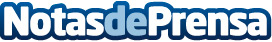 ¿Por qué contratar los servicios de un Wedding Planner?, por VIVIANA TUESTA Wedding Planner​Lo que, al menos sobre el papel, debería ser el día más bonito en la vida de una pareja, debería estar organizado hasta el más mínimo detalle. La buena noticia es que desde hace unos años existe una figura profesional que se ocupa exactamente de esto: planificar y organizar una boda desde la A la ZDatos de contacto:VIVIANA TUESTA Wedding PlannerComunicado de prensa: ¿Por qué contratar los servicios de un Wedding Planner?605 79 20 18Nota de prensa publicada en: https://www.notasdeprensa.es/por-que-contratar-los-servicios-de-un-wedding Categorias: Internacional Nacional Fotografía Interiorismo Moda Madrid Emprendedores Consumo Celebraciones http://www.notasdeprensa.es